от «19» октября 2016 года  № 22                                                  пос. Свободный           О реализации полномочий органов местного самоуправления в сфере профилактики терроризма и экстремизма, а также в минимизации и (или)      ликвидации последствий проявления терроризма и экстремизма на территории городского округа ЗАТО Свободный    В соответствии с частью 2 статьи 1 Федерального закона от 06.07.2016   № 374 «О внесении изменений в Федеральный закон «О противодействии терроризму» и отдельные законодательные акты Российской Федерации в части установления дополнительных мер противодействия терроризму и обеспечения общественной безопасности», со статьей 16 Федерального закона от 06.10.2003 № 131-ФЗ «Об общих принципах организации местного самоуправления в Российской Федерации», Федеральным законом от 25.07.2002 № 114-ФЗ «О противодействии экстремистской деятельности», Федеральным законом от 06.03.2006 № 35-ФЗ «О противодействии терроризму», в целях решения вопросов местного значения по участию в профилактике терроризма и экстремизма, а также минимизации и (или) ликвидации последствий проявлений терроризма и экстремизма в границах городского округа ЗАТО Свободный, руководствуясь пп. 7.1 п. 1 ст. 6 и пп. 3 п. 5 ст. 27 Устава городского округа ЗАТО Свободный,ПОСТАНОВЛЯЮ:1. Утвердить Положение «Об участии в профилактике терроризма и экстремизма, а также в минимизации и (или) ликвидации последствий проявлений терроризма и экстремизма в границах городского округа ЗАТО Свободный» (прилагается).2. Постановление опубликовать в газете «Свободные вести».3. Контроль исполнения настоящего Постановления оставляю за собой.Глава городского округа ЗАТО Свободный							В.В. Мельников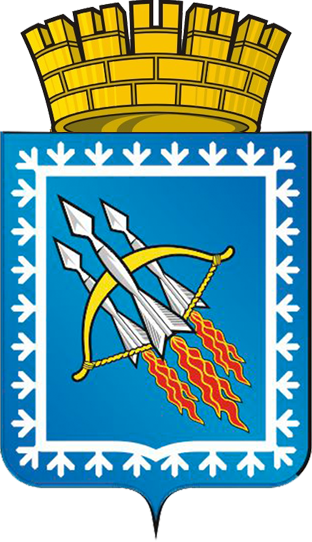 ГЛАВА  ГОРОДСКОГО ОКРУГА ЗАКРЫТОГОАДМИНИСТРАТИВНО-ТЕРРИТОРИАЛЬНОГО ОБРАЗОВАНИЯСВОБОДНЫЙ СВЕРДЛОВСКОЙ ОБЛАСТИП О С Т А Н О В Л Е Н И ЕГЛАВА  ГОРОДСКОГО ОКРУГА ЗАКРЫТОГОАДМИНИСТРАТИВНО-ТЕРРИТОРИАЛЬНОГО ОБРАЗОВАНИЯСВОБОДНЫЙ СВЕРДЛОВСКОЙ ОБЛАСТИП О С Т А Н О В Л Е Н И ЕГЛАВА  ГОРОДСКОГО ОКРУГА ЗАКРЫТОГОАДМИНИСТРАТИВНО-ТЕРРИТОРИАЛЬНОГО ОБРАЗОВАНИЯСВОБОДНЫЙ СВЕРДЛОВСКОЙ ОБЛАСТИП О С Т А Н О В Л Е Н И Е